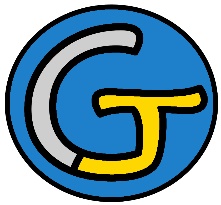 Rallye Lecture Cycle 3Lili, reporter en UruguayViola Berlanda (éditions Lire C’est Partir)Lili, reporter en UruguayViola Berlanda (éditions Lire C’est Partir)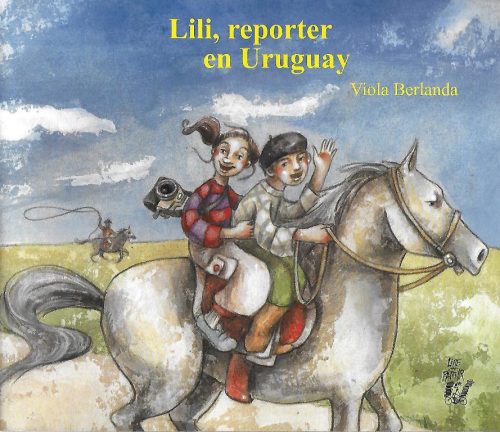 1 - Quel est le nom complet de Lili ?	a) Elle s’appelle Lili Flash.	b) Elle s’appelle Lili Vraoum.	c) Elle s’appelle Lili Clic Clic.1 - Quel est le nom complet de Lili ?	a) Elle s’appelle Lili Flash.	b) Elle s’appelle Lili Vraoum.	c) Elle s’appelle Lili Clic Clic.6 - Comment s’appelle le métier du garçon ?	a) Il est facteur.	b) Il est gaucho.	c) Il est plombier.2 - Comment Lili est-elle au courant des problèmes eu Uruguay ?	a) Elle a vu une émission à la télévision.	b) C’est son grand-père qui lui en a parlé.	c) Elle a reçu une lettre.2 - Comment Lili est-elle au courant des problèmes eu Uruguay ?	a) Elle a vu une émission à la télévision.	b) C’est son grand-père qui lui en a parlé.	c) Elle a reçu une lettre.7 - Quel moyen de transport Lili et le garçon prennent-ils pour aller chez le garçon ?	a) Ils s’y rendent en bus.	b) Ils s’y rendent en vélo.	c) Ils s’y rendent à cheval.3 - Comment Lili se rend-elle en Uruguay ?	a) Elle prend l’avion.	b) Elle prend le bateau.	c) Elle prend le train.3 - Comment Lili se rend-elle en Uruguay ?	a) Elle prend l’avion.	b) Elle prend le bateau.	c) Elle prend le train.8 - D’après le garçon, quel est le problème ?	a) Il y a une invasion de dinosaures.	b) Il y a une invasion de tractosaures.	c) Il y a une invasion de dragons.4 - Comment s’appelle le garçon qui la récupère en Uruguay ?	a) Il s’appelle Danielito.	b) Il s’appelle Carlito.	c) Il s’appelle Lionelito.4 - Comment s’appelle le garçon qui la récupère en Uruguay ?	a) Il s’appelle Danielito.	b) Il s’appelle Carlito.	c) Il s’appelle Lionelito.9 - Que font alors les habitants du village ?	a) Ils appellent la police.	b) Ils attaquent les envahisseurs. 	c) Ils déménagent.5 - Quelle la première chose que voit Lili en arrivant en Uruguay ?	a) Elle voit des immeubles très haut.	b) Elle voit des champs très verts.	c) Elle voit un désert très sec.5 - Quelle la première chose que voit Lili en arrivant en Uruguay ?	a) Elle voit des immeubles très haut.	b) Elle voit des champs très verts.	c) Elle voit un désert très sec.10 - Que doit faire Lili pour aider les villageois ?	a) Elle doit diffuser ses photos.	b) Elle doit aider à construire des cabanes.	c) Elle doit apprendre à lire aux enfants.Rallye Lecture Cycle 3Rallye Lecture Cycle 3Rallye Lecture Cycle 3Rallye Lecture Cycle 3Rallye Lecture Cycle 3Lili, reporter en UruguayViola Berlanda (éditions Lire C’est Partir)Lili, reporter en UruguayViola Berlanda (éditions Lire C’est Partir)Lili, reporter en UruguayViola Berlanda (éditions Lire C’est Partir)Lili, reporter en UruguayViola Berlanda (éditions Lire C’est Partir)Lili, reporter en UruguayViola Berlanda (éditions Lire C’est Partir)Lili, reporter en UruguayViola Berlanda (éditions Lire C’est Partir)Lili, reporter en UruguayViola Berlanda (éditions Lire C’est Partir)Lili, reporter en UruguayViola Berlanda (éditions Lire C’est Partir)CORRECTIONCORRECTIONCORRECTIONCORRECTIONCORRECTION1 - Quel est le nom complet de Lili ?c) Elle s’appelle Lili Clic Clic.1 - Quel est le nom complet de Lili ?c) Elle s’appelle Lili Clic Clic.1 - Quel est le nom complet de Lili ?c) Elle s’appelle Lili Clic Clic.1 - Quel est le nom complet de Lili ?c) Elle s’appelle Lili Clic Clic.1 - Quel est le nom complet de Lili ?c) Elle s’appelle Lili Clic Clic.1 - Quel est le nom complet de Lili ?c) Elle s’appelle Lili Clic Clic.1 - Quel est le nom complet de Lili ?c) Elle s’appelle Lili Clic Clic.6 - Comment s’appelle le métier du garçon ?b) Il est gaucho.6 - Comment s’appelle le métier du garçon ?b) Il est gaucho.6 - Comment s’appelle le métier du garçon ?b) Il est gaucho.6 - Comment s’appelle le métier du garçon ?b) Il est gaucho.6 - Comment s’appelle le métier du garçon ?b) Il est gaucho.6 - Comment s’appelle le métier du garçon ?b) Il est gaucho.2 - Comment Lili est-elle au courant des problèmes eu Uruguay ?c) Elle a reçu une lettre.2 - Comment Lili est-elle au courant des problèmes eu Uruguay ?c) Elle a reçu une lettre.2 - Comment Lili est-elle au courant des problèmes eu Uruguay ?c) Elle a reçu une lettre.2 - Comment Lili est-elle au courant des problèmes eu Uruguay ?c) Elle a reçu une lettre.2 - Comment Lili est-elle au courant des problèmes eu Uruguay ?c) Elle a reçu une lettre.2 - Comment Lili est-elle au courant des problèmes eu Uruguay ?c) Elle a reçu une lettre.2 - Comment Lili est-elle au courant des problèmes eu Uruguay ?c) Elle a reçu une lettre.7 - Quel moyen de transport Lili et le garçon prennent-ils pour aller chez le garçon ?c) Ils s’y rendent à cheval.7 - Quel moyen de transport Lili et le garçon prennent-ils pour aller chez le garçon ?c) Ils s’y rendent à cheval.7 - Quel moyen de transport Lili et le garçon prennent-ils pour aller chez le garçon ?c) Ils s’y rendent à cheval.7 - Quel moyen de transport Lili et le garçon prennent-ils pour aller chez le garçon ?c) Ils s’y rendent à cheval.7 - Quel moyen de transport Lili et le garçon prennent-ils pour aller chez le garçon ?c) Ils s’y rendent à cheval.7 - Quel moyen de transport Lili et le garçon prennent-ils pour aller chez le garçon ?c) Ils s’y rendent à cheval.3 - Comment Lili se rend-elle en Uruguay ?a) Elle prend l’avion.3 - Comment Lili se rend-elle en Uruguay ?a) Elle prend l’avion.3 - Comment Lili se rend-elle en Uruguay ?a) Elle prend l’avion.3 - Comment Lili se rend-elle en Uruguay ?a) Elle prend l’avion.3 - Comment Lili se rend-elle en Uruguay ?a) Elle prend l’avion.3 - Comment Lili se rend-elle en Uruguay ?a) Elle prend l’avion.3 - Comment Lili se rend-elle en Uruguay ?a) Elle prend l’avion.8 - D’après le garçon, quel est le problème ?b) Il y a une invasion de tractosaures.8 - D’après le garçon, quel est le problème ?b) Il y a une invasion de tractosaures.8 - D’après le garçon, quel est le problème ?b) Il y a une invasion de tractosaures.8 - D’après le garçon, quel est le problème ?b) Il y a une invasion de tractosaures.8 - D’après le garçon, quel est le problème ?b) Il y a une invasion de tractosaures.8 - D’après le garçon, quel est le problème ?b) Il y a une invasion de tractosaures.4 - Comment s’appelle le garçon qui la récupère en Uruguay ?b) Il s’appelle Carlito.4 - Comment s’appelle le garçon qui la récupère en Uruguay ?b) Il s’appelle Carlito.4 - Comment s’appelle le garçon qui la récupère en Uruguay ?b) Il s’appelle Carlito.4 - Comment s’appelle le garçon qui la récupère en Uruguay ?b) Il s’appelle Carlito.4 - Comment s’appelle le garçon qui la récupère en Uruguay ?b) Il s’appelle Carlito.4 - Comment s’appelle le garçon qui la récupère en Uruguay ?b) Il s’appelle Carlito.4 - Comment s’appelle le garçon qui la récupère en Uruguay ?b) Il s’appelle Carlito.9 - Que font alors les habitants du village ?b) Ils attaquent les envahisseurs. 9 - Que font alors les habitants du village ?b) Ils attaquent les envahisseurs. 9 - Que font alors les habitants du village ?b) Ils attaquent les envahisseurs. 9 - Que font alors les habitants du village ?b) Ils attaquent les envahisseurs. 9 - Que font alors les habitants du village ?b) Ils attaquent les envahisseurs. 9 - Que font alors les habitants du village ?b) Ils attaquent les envahisseurs. 5 - Quelle la première chose que voit Lili en arrivant en Uruguay ?b) Elle voit des champs très verts.5 - Quelle la première chose que voit Lili en arrivant en Uruguay ?b) Elle voit des champs très verts.5 - Quelle la première chose que voit Lili en arrivant en Uruguay ?b) Elle voit des champs très verts.5 - Quelle la première chose que voit Lili en arrivant en Uruguay ?b) Elle voit des champs très verts.5 - Quelle la première chose que voit Lili en arrivant en Uruguay ?b) Elle voit des champs très verts.5 - Quelle la première chose que voit Lili en arrivant en Uruguay ?b) Elle voit des champs très verts.5 - Quelle la première chose que voit Lili en arrivant en Uruguay ?b) Elle voit des champs très verts.10 - Que doit faire Lili pour aider les villageois ?a) Elle doit diffuser ses photos.10 - Que doit faire Lili pour aider les villageois ?a) Elle doit diffuser ses photos.10 - Que doit faire Lili pour aider les villageois ?a) Elle doit diffuser ses photos.10 - Que doit faire Lili pour aider les villageois ?a) Elle doit diffuser ses photos.10 - Que doit faire Lili pour aider les villageois ?a) Elle doit diffuser ses photos.10 - Que doit faire Lili pour aider les villageois ?a) Elle doit diffuser ses photos.Question1234455678910Points111111111111